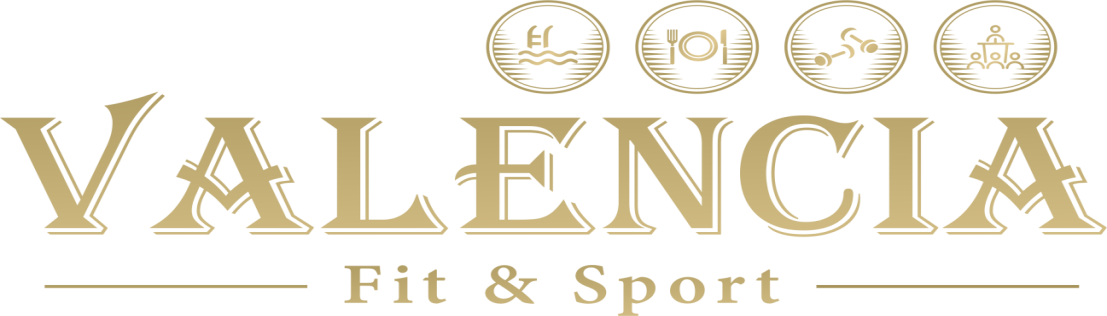 Порядок проживание в гостиницеНастоящие правила устанавливают порядок бронирования, поселения, проживания и предоставления услуг в гостинице «Валенсия».Гостиница предназначена для временного проживания граждан на срок, согласованный с администрацией гостиницы. По истечении согласованного срока проживающий обязан освободить номер по требованию администрации. При желании продлить срок проживания необходимо сообщить об этом администратору гостиницы не позднее, чем за 2 часа до расчетного часа - 12 часов по местному времени. Продление срока проживания в этом же номере возможно только при отсутствии на него подтвержденной брони в пользу третьих лиц. Расчетный час - 12 часов по местному времени.Режим работы гостиницы "Valencia Fit&Sport" - круглосуточный. Поселение (подселение) в гостиницу граждан осуществляется по предъявлению ими паспорта. При согласии гостя с действующими правилами гостиницы «Valencia Fit&Sport» и оформлении проживания, договор на оказание гостиничных услуг считается заключённым.Администрация гостиницы имеет право заключать договор на бронирование мест.Плата за проживание и услуги в гостинице, включая страховые взносы и залоговые платежи, осуществляется по свободным (договорным) ценам, согласно утвержденного руководством гостиницы прейскуранта. Оплата производится в рублях, наличными денежными средствами, путем безналичного перечисления по договору бронирования, или с использованием расчетных (кредитных) карт. Поселение в гостиницу производится только после внесения гостем предоплаты. Фискальный чек и окончательный счет за оказанные услуги при выезде гостя.За проживание детей в возрасте до 5-ти лет, без предоставления отдельного места, оплата не взимается, при предоставлении дополнительного места взимается плата в размере 500 рублей.Проживание в номере домашних животных запрещено.Размещение гостя в забронированном номере до расчетного часа заезда допускается только по предварительному согласованию со службой бронирования гостиницы. В этом случае действует "Ранний заезд". Вне зависимости от вида поселения, в случае задержки выезда гостя после расчетного часа на срок не более 6 часов – почасовая оплата. При задержке выезда на срок от 6 до 12 часов после расчетного часа плата взимается за 12 часов. При выезде по истечении более 12 часов после расчетного часа оплата производится как за полные сутки. При проживании не более суток (24 часов) плата  взымается за сутки независимо от расчетного часа. По просьбе проживающих, с согласия администрации, допускается нахождение посторонних лиц в номере с 08:00 до 23:00 часов; для этого посетителю необходимо оставить у администратора на стойке регистрации удостоверение личности и получить гостевую карту.. В случае задержки посетителя в номере гостя после 23:00 или провода в гостиницу зарегистрированным гостем постороннего лица в ночное время (с 23:00 до 08:00 часов) данные лица должны быть оформлены на подселение в номер гостя. За такое подселение взимается оплата согласно утвержденному в гостинице прейскуранту.Право на внеочередное размещение в гостинице, при наличии свободных мест имеют: - Герои Советского Союза, - Герои Российской Федерации, полные кавалеры ордена Славы; - работники прокуратуры, сотрудники органов внутренних дел, - работники судебных органов, - фельдъегерской связи, - налоговой службы, - сотрудники федеральных органов правительственной связи и информации (при исполнении ими служебных обязанностей), - инвалиды 1-й группы и лица, сопровождающие их (не более одного человека),другие категории граждан в соответствии с действующим законодательством Российской Федерации. Участники Великой Отечественной войны, инвалиды 2-й и 3-й групп и лица, сопровождающие их, поселяются в гостиницу в первую очередь, по мере освобождения мест. И имеют право на скидку.Гостиница обеспечивает проживающим следующие виды бесплатных услуг: ~ вызов "скорой помощи"; ~ пользование медицинской аптечкой; ~ вызов такси; ~ доставка в номер корреспонденции по ее получении; ~ побудка к определенному времени; ~ кипяток 17. Гостиница оказывает гостю дополнительные услуги за плату по его желанию в соответствии с перечнем и реестром цен на дополнительные услуги. 
18. Гостиница не несет ответственности за работу городских служб (аварийное отключение электрической и тепловой энергии, водоснабжения). 
19. Проживающий обязан: ~ при выходе из номера закрыть водоразборные краны, окна, выключить свет, телевизор; ~ соблюдать установленный в гостинице порядок проживания, соблюдать чистоту, тишину и общественный порядок в номере и гостинице; ~ строго соблюдать правила пожарной безопасности; ~ возместить ущерб, в случае утраты, повреждения или порчи имущества гостиницы. Оценка нанесенного ущерба производится на основании «прейскуранта цен на порчу гостиничного имущества»; ~ нести ответственность за действия приглашенных им к себе в номер посетителей; ~ своевременно и в полном объеме оплачивать все представленные гостиницей дополнительные услуги.20. В гостинице запрещается: ~ оставлять в номере посторонних лиц, а также передавать им карту гостя и ключ от номера, в случае передачи ключа от номера постороннему лицу, гостиница не несет ответственность за сохранность ценностей гостя.~ хранить громоздкие вещи, легковоспламеняющиеся материалы, оружие, химические и радиоактивные вещества, ртуть; ~ держать в номере животных (птиц, рептилий); ~ курить в номерах, а так же в холлах и коридорах гостиницы; ~ находиться в состоянии алкогольного или наркотического опьянения; ~ пользоваться нагревательными приборами, если это не предусмотрено в гостиничном номере; ~ нарушать покой гостей, проживающих в соседних номерах. 
21. Курение на территории отеля «Valencia Fit&Sport» - запрещено.22. Администрация не несет ответственности за утрату ценных вещей гостя, находящихся в номере, при нарушении им порядка проживания в гостинице, и не сдачи их на хранения в сейф на службе размещения.  В случае обнаружения забытых вещей, администрация принимает меры к возврату их владельцам. 23.Книга отзывов и предложений находится у дежурного администратора гостиницы и выдается по требованию гостей.24. Администрация гостиницы оставляет за собой право посещения номера без согласования с гостем в случае задымления, пожара, затопления, а также в случае нарушения гостем настоящего порядка проживания, общественного порядка, порядка пользования бытовыми приборами. 
25. Гостиница вправе расторгнуть договор на оказание гостиничных услуг в одностороннем порядке либо отказать в продлении срока проживания в случае нарушения гостем порядка проживания, несвоевременной оплаты услуг гостиницы, причинения гостем материального ущерба гостинице. 
26. При отсутствии гостя по месту проживания более суток, (или по истечении 6 часов с момента наступления его расчетного часа), администрация гостиницы вправе создать комиссию и сделать опись имущества, находящегося в номере. Материальные ценности в виде денежных средств, драгоценных металлов, ценных документов, администрация берет под свою ответственность. Прочее имущество находится в службе сервиса.27. В случае возникновения жалоб со стороны гостей,  администрация принимает все возможные меры для урегулирования конфликта, предусмотренные законодательством. 
28. В случаях, не предусмотренных настоящими правилами, администрация и потребитель руководствуются действующим законодательством РФ.Директор отеля «Valencia Fit&Sport»    В.Т. Иорданян